PHÒNG GIÁO DỤC &ĐÀO TẠO HUYỆN GIA LÂMTRƯỜNG MẦM NON HOA SỮA*************************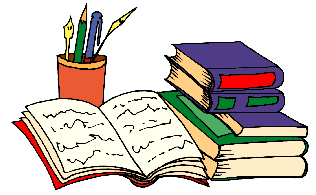 GIÁO ÁNPhát triển tình cảm kỹ năng xã hội.Đề tài: Dạy trẻ “Chào hỏi lễ phép”                       	Lứa tuổi: 4 - 5 tuổi
                      	Thời gian: 25 - 30  phútNĂM HỌC: 2020 – 2021I. Mục đích yêu cầu1. Kiến thức- Trẻ biết chào hỏi lễ phép với nguời lớn, biết chào hỏi phù hợp với tình huống.2. Kỹ năng- Phát triển ngôn ngữ mạch lạc cho trẻ.- Rèn thói quen chào hỏi cho trẻ, nói to, rõ ràng, ứng xử lễ phép với mọi người.- Mạnh dạn tự tin khi giao tiếp.3. Giáo Dục- Giáo dục trẻ yêu quý, lễ phép với ông bà, bố mẹ,cô giáo và mọi người xung quanh.II. Chuẩn bị- Địa điểm : trong lớp học.- Câu hỏi đàm thoại.- Nhạc bài hát: Chim vành khuyên, lời chào buổi sáng.III. Tổ chức hoạt độngHoạt động của côHoạt động của trẻ- Trẻ chào các cô- Trẻ hát- Trẻ trả lời- Trẻ trả lời- Chào ông bà, bố mẹ.- Trẻ lắng nghe- Trẻ thực hiện- Trẻ trả lời - Trẻ lắng nghe.-Trẻ thực hiện - Trẻ lắng nghe - Trẻ lắng nghe- Trẻ chơi- Trẻ hát và vận động